Performance and Resources Scrutiny Programme 2018/2019Report to: the Office of the Police, Fire and Crime Commissioner for EssexPurpose of ReportThis paper outlines the proposed response by Essex Police to the Home Office Serious Violence Strategy (April 2018).RecommendationsThere are no specific recommendations but the board is asked to note and comment upon the content.Executive SummaryEssex Police continues to develop its approach to tackling the increase in Serious Violent Crime and the effect it has on our community, by working with OPCC & key partners to develop a Pan-Essex approach.A number of work-streams are currently under way, working as part of Safer Essex to develop and deliver this strategy.4.0	Introduction/Background In April 2018, The Home Office published its revised Serious Violence Strategy.The strategy is focused on 4 main themes;Tackling county lines & misuse of drugsEarly intervention & preventionSupporting communities & local partnershipsLaw enforcement & the Criminal Justice responseThe Home Office also announced;The development of a National County Lines Co-ordination Centre.Early Intervention Youth FundThe creation of a cross sector “Serious Violence Taskforce”” In June 2018, the Safe Essex Violence & Vulnerability framework was approved.The framework aims to;Improve visibility and awareness of partnership activity around violence and vulnerabilityIncrease the occurrence and effectiveness of prevention and intervention activitiesIdentify opportunities to add value to existing and planned activitiesIdentify gaps in current and planned activitiesHighlight areas where cross-border and partnership working to be beneficialCurrent MSG positionThe below table gives the current (Sept 2018) position of VWI offences compared to our MSGCurrently, Essex is performing slightly better than the MSG average for high harm offences per 1,000 population. The below chart provides comparative of offences per 1000 population 2017 v 2018As can be seen, Essex has had an increase compared to 2017, which is below the MSG average.	The below chart provides comparative of solved rate per 2017 v 2018What must be noted, is the complex nature of Serious Violent Crime. The crime type impacts on the most vulnerable in our communities, with offenders actively targeting vulnerable groups (from children & young people to adults).The offenders operate across force & organisational boundaries, with key offenders not based in Essex, which makes local targeting problematic, making a co-ordinated approach essential.As stated in the Home Office Serious Violence Strategy;“Our overarching message is that tackling serious violence is not a law enforcement issue alone. It requires a multiple strand approach involving a range of partners across different sectors”. 5.0	Current Work and PerformanceEssex PoliceOperation RAPTOREssex Police currently undertakes enforcement activity under Operation RAPTOR. Each L.P.A has an Op RAPTOR team, which is responsible for targeted activity against County Lines / unlawful supply of controlled drugs. The Raptor teams also ensure that any vulnerability that they identify (as part of their enforcement activity) is appropriately dealt with & referred.A review of Operation RAPTOR structure & governance is currently underway.Key areas of the review are;Strategic governance of gang violence and Op RAPTORCurrent establishment of Op RAPTORDeployment options for Raptor teams (Locally based v Central team)The review will ensure it takes into account the current strategic work under the violence & vulnerability strategy.Create a centrally managed ‘Youth Justice Team (YJT)’ This team will provide consistent decision making, partnership coordination and oversight of the outcome for all youth crimes. It is proposed that the six YJT police staff are given ‘police support powers’ to enable them to complete certain policing tasks. The YJT will support the creation of a new, multi-agency Out Of Court Disposals Panel. This will consist of all key agencies and will ensure the best decisions and the most appropriate outcome for young people involved in criminality. This will ensure Essex Police is in line with national guidance and identified good practice.Creation of an additional 20 CYP officers (from the additional 150 starting on local teams in spring 2019). There will be an even allocation of officers, two onto each district community policing team. The officers will investigate all crimes committed by young people on school premises and by looked after children at their residential setting thus improving the efficiency and effectiveness of youth investigations that require a strong partnership and problem solving approach. The officers will also be focussed on promoting the longer term relationship building, diversion activity and support that is required with schools, pupil referral units and children at children at risk. The officers will provide key support to the Op Raptor team sin their enforcement activity and be an important tactical arm to support the emerging violence and vulnerability coordination team.Development of Co-ordinated Partnership ActivityIn August 2018, a Task & Finish Group was established to produce an outline proposal for the creation of a countywide (SET) Gangs, Violence and Vulnerability Central Coordination Response. The proposal should,Consider options for strategic governance of a county wide gangs, violence and vulnerability drive Consider potential operating models for a Coordination Team including the option of co-locationSet out the proposed staffing structure and other costs associated with a Coordination TeamDetailed the anticipated benefits and outcomesThe group developed a number of potential options, before recommending the following option; 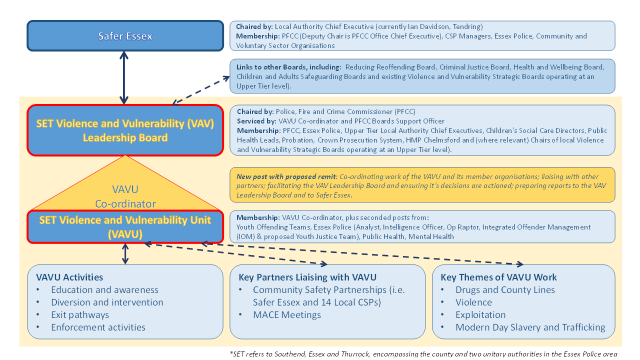 Key aspects of this proposal are;The development of S.E.T Violence & Vulnerability BoardThe development of S.E.T Violence & Vulnerability Co-located UnitS.E.T Violence & Vulnerability Board – Key AreasBrings together senior leaders to provide a Southend, Essex and Thurrock senior leadership strategic group. Its purpose is to bring together key partners to drive strategic change and deliver an effective response to violence and vulnerability which will be outlined under the key themes of: criminal exploitation, sexual exploitation, modern slavery, trafficking, violence and drugs, across adult and children’s agenda. Chaired by PFCC (or deputy)Governance: The Violence and Vulnerability Strategic Leadership Board would be accountable to and report directly to Safer EssexS.E.T Violence & Vulnerability Co-located Unit – Key AreasThe Central Co-Located Unit would be to bring all information together to create an overall picture of risk and opportunity within Essex.   A role of “Violence & vulnerability Co-Ordinator” would be created.Key partners will dedicate resources to be part of this team, including;Youth Offending (Team Manager) Essex Police - Op Raptor Public Health Mental Health Integrated Offender Management Dedicated Analyst Dedicated Intelligence liaison Part-time post “Communications and Media”Key activities of the unit will be;Information and intelligence sharing across the key agencies to establish and analyse the threat and risk, including having some oversight of risky individuals and perpetrators who may not fall within the MAPPA criteria.  Mapping risk to children and adults and enabling this information locally.  Coordination function: analyse cross cutting themes, identify threats spanning areas and understand specific localised issues.  Oversee information flow across agencies Identity disruption methods and communicate effectively with local areas as required. Grading of risk Cascading of what we know to affect local delivery and frontline practice. Provide a place for workforce support, advice and training.Dissemination of information to educational establishments through enabling an understanding of the problem and interventions, learning, diversionary activities. Establish a ‘team around the worker’ approach in delivery of support and advice. Supporting the understanding (mapping) and delivery of interventions for organised and complex abuse enquiries across SET. Develop a suit of approved services and interventions, diversionary activities and gang exit strategies.  Inform the Violence and Vulnerability Strategic Leadership Board. 6.0	Implications (Issues)A funding bid has been submitted to the Early Intervention Youth Fund to support proposed activity (developed & submitted by OPCC). The result of this is due in November 2018.Activity is currently on-going by senior managers to progress the above proposals, to ensure that Essex has a co-ordinated approach to address serious Violence in the County.6.1	Links to Police and Crime Plan PrioritiesThe proposal works towards the following aspects of the Police & crime Plan Priorities;Priority 4 – Reverse the trend in serious violencePriority 5 – Tackle Gangs & Organised CrimePriority 6 – Protecting Children & Vulnerable People from harm.6.2	DemandN/A6.3	Risks/MitigationEssex Police response to Gangs is part of the Essex Police Risk register – currently graded as a “Medium” risk6.4	Equality and/or Human Rights Implications Proposal is being developed – this area will be subsequently reviewed.6.5	Health and Safety Implications Proposal is being developed – this area will be subsequently reviewed.7.0	Consultation/EngagementO.P.C.CSafer EssexEssex PoliceY.O.TSouthend Borough CouncilThurrock Council8.0	Actions for ImprovementProposal is being developed – this area will be subsequently reviewed.9.0	Future Work/Development and Expected OutcomeThe development of co-ordinated partnership activity is key for the county of Essex.Referring back to the Home Office Serious Violence Strategy “Our overarching message is that tackling serious violence is not a law enforcement issue alone. It requires a multiple strand approach involving a range of partners across different sectors”. Essex Police will continue to work towards achieving this partnership response to the increase in serious violence in the county and the associated harm it brings to our community.10.0	Decisions Required by the Police, Fire and Crime CommissionerNil – For information only at this time.Title of Report:Essex Police proposed response to Home Office Serious Violence StrategyAgenda Number:xxChief OfficerACC ProphetDate Paper was Written12th October 2018Version Number203702Report from: Essex PoliceDate of Meeting:25th October 2018Author on behalf of Chief Officer:C/Supt 2037 WELLSDate of Approval:15th October 2018High Harm Offences per 1,000 pop.EssexMSG Ave# diff.Violence with Injury7.78.4-0.7Robbery of Personal Property0.80.60.2High Harm Offences20172018# diff.% diff.MSG Ave. IncreaseMSG v. Force Diff.Redline Measure25,14925,4843351.3%7.7%-6.4%Violence with Injury13,43313,8354023.0%8.6%-5.6%Robbery of Personal Property1,2841,373896.9%20.6%-13.7%High Harm Solved Rate20172018Yr. v. Yr Diff.MSG AveMSG v. Force Diff.Force Level12.3%10.1%-2.2%12.6%-2.5%Violence with Injury23.7%20.5%-3.2%23.2%-2.7%Robbery of Personal Property11.7%12.2%0.6%12.4%-0.2%